Шестое заседаниеКоординационного совета по развитию малого и среднего предпринимательства и инвестиционной деятельности при администрации города Урай(с обеспечением видеотрансляции в режиме он-лайн)Дата проведения:		          30.11.2022Место проведения:                       Культурно – исторический центр (г. Урай, мкр. 2, д. 39)Время:                                             16:00Организатор:                                 Отдел развития предпринимательства управления                    экономического развития администрации города УрайПовестка заседания:1. О предварительных итогах социально-экономического развития города Урай в 2022 году и перспективах на 2023 год.Докладчик: глава города Урай – Закирзянов Т.Р.2. О внешнем облике объектов потребительского рынка на территории города Урай.Докладчик: директор МКУ «Управление градостроительства землепользования и природопользования города Урай» - Л.В.Фильченко.3. Информация об антитеррористической защищенности торговых объектов.Докладчик: начальник управления внутренней политики – Хусаинов Р.А.4. О сроках и способах уплаты имущественных налогов за 2021 год.Докладчик: главный государственный налоговый инспектор отдела по работе с налогоплательщиками инспекции межрайонной ИФНС России №2 по ХМАО-Югре – Рачева О.В.Разное.Рассмотрение вопросов в заочной форме:5. Информация о ситуации на рынке труда города Урай.Докладчик: директор Казенного учреждения Ханты-Мансийского автономного округа – Югры «Урайский центр занятости населения» - Семенова И.Ю.6. О ходе реализации специального налогового режима «Налог на профессиональный доход» на территории города Урай.Докладчик: заместитель начальника межрайонной ИФНС России №2 по ХМАО-Югре – Соснина И.Я.7. Информация о рассмотрении актов о результатах осуществления контроля за соблюдением концессионером условий концессионного соглашения в сфере ЖКХ в г. Урай.Докладчик: заместитель начальника МКУ «УЖКХ г.Урай» - Чуриков Е.А.8. О плане работы Координационного совета на 2023 год.Докладчик: заместитель начальника управления – начальник отдела развития предпринимательства управления экономического развития администрации города Урай – Ковалёва О.Д.9. Информация о внесении изменений в Перечень муниципального имущества, предназначенного для поддержки субъектов малого и среднего предпринимательства. Докладчик: председатель комитета по управлению муниципальным имуществом администрации города Урай - Гарифов В. Р.10. Об исполнении принятых Координационным советом протокольных поручений. Докладчик: секретарь Координационного совета – Л.Ю. Куликова.11. Информирование о деятельности Центра медиации при ТПП ХМАО-Югры.Докладчик: руководитель Центра медиации при ТПП ХМАО-Югры – Мельман И.А.Глава города Урай                                                                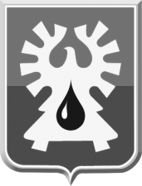 ДОКУМЕНТ ПОДПИСАНЭЛЕКТРОННОЙ ПОДПИСЬЮСертификат  [Номер сертификата 1]Владелец [Владелец сертификата 1]Действителен с [ДатаС 1] по [ДатаПо 1]Т.Р.Закирзянов